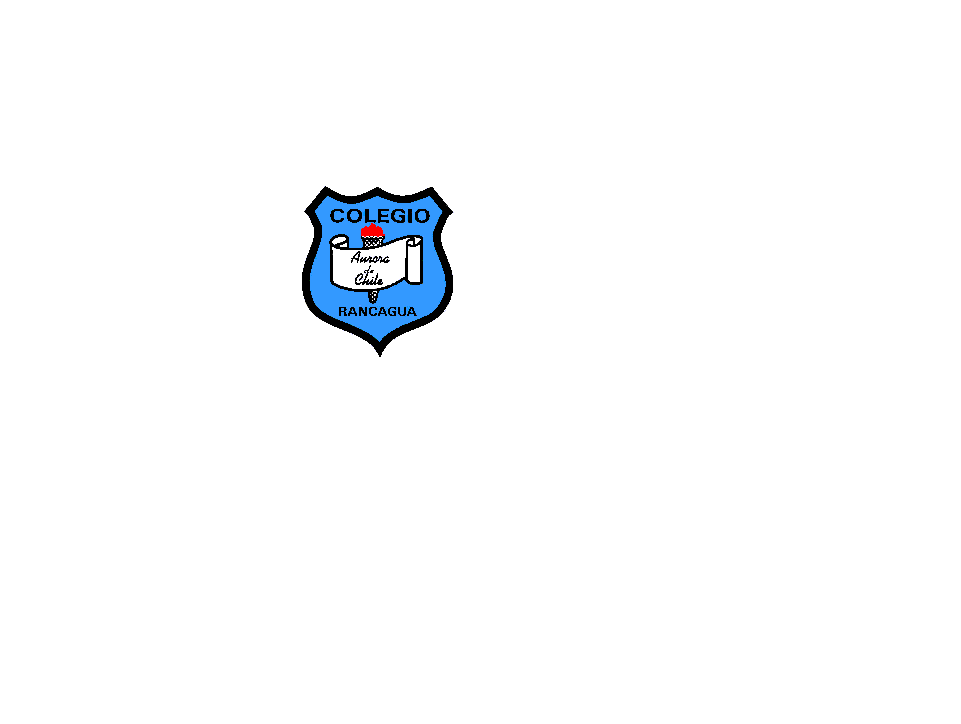 COLEGIO AURORA DE CHILE  CORMUN RANCAGUA 2020                                                English 2°grade lesson plan         N°9   Date: june  1stOA 6 Leer y demostrar comprensión de textos como cuentos, rimas, chants, tarjetas de saludo, instrucciones y textos informativos, identificando: ideas generales del texto; personajes y acciones; vocabulario aprendido, palabras conocidas y expresiones de uso muy frecuente (I want...; Here!OA 13 Escribir (por ejemplo: copiar o completar) palabras y oraciones simples de acuerdo a un modelo, acerca de temas conocidos o de otras asignaturas.Contenidos: Prendas de vestir verbo wear = usar Tiempo presente progresivo, coloresPronombre personal él y ella y los coloresOA de la semana: identificar prendas de vestir a través de imágenes para relacionarlas con color y comprender pequeños textos y oraciones.
Habilidades: comprensión y expresión escrita